Attività Estive 2024 - Manifestazione di interesseIl/La sottoscritto/a ____________________________________________________ nato/a a ______________________________________ il _____________________ e residente a ________________ in Via _______________________________ n. ____Tel./cell __________________________ email ______________________________in qualità di:diretto interessato;genitore;affidatario in caso di affidamento preadottivo;legale rappresentante del genitore, nel caso di genitore minorenne o incapace;tutore autorizzato dall’Autorità Giudiziaria ad incassare le somme in favore:del/la minore _________________________________________________________nato/a a __________________________________ il _________________________ MANIFESTAl’interesse a partecipare/far partecipare il/la proprio/a figlio/a alle seguenti attività estive 2024 (può essere fatta più di una scelta):LUDOTECA – minore di età compresa tra i 3 gli 11 anni;CAMPO ESTIVO – minore di età compresa tra gli 8 e i 14 anni;ATTIVITÀ SOCIALI – ragazzi di età compresa tra i 15 e i 22 anni.Con la sottoscrizione della presente il/la sottoscritto/a dichiara che (se stesso o il proprio/a figlio/a):è in buona salute e non è affetto/a da particolari problemi fisici;oppuresoffre di particolari patologie e pertanto dev’essere soggetto/a a limitazioni nei seguenti giochi e attività:_____________________________________________________________________________________soffre di particolari intolleranze o alimentari quali:     _____________________________________________________________________________________Olzai, lì ________________                                                                                                  Il/La Sottoscritto/a                                                                                                                                  _________________________Informativa effettuata ai sensi dell’art. 13 Regolamento (UE) 2016/679 (RGDP)Il Comune di Olzai, con sede in Via Vittorio Emanuele n. 25 - PEC protocollo@pec.comune.olzai.nu.it - Tel. 0784 55001, nella sua qualità di Titolare del trattamento dei dati, tratterà i dati personali conferiti con la presente dichiarazione, sia su supporto cartaceo sia con modalità informatiche e telematiche, esclusivamente al fine di espletare le attività di erogazione del servizio richiesto, nell’esecuzione dei compiti di interesse pubblico o comunque connessi all’esercizio dei pubblici poteri propri dell’Ente, nel rispetto dei principi di cui al Regolamento UE 2016/679.La informiamo che il trattamento dei Vostri dati personali avverrà secondo modalità idonee a garantire sicurezza e riservatezza e sarà effettuato utilizzando supporti cartacei, informatici e/o telematici per lo svolgimento delle attività dell’Amministrazione.Il trattamento dei dati è improntato ai principi di liceità, correttezza e trasparenza e, in conformità al principio di cd “minimizzazione dei dati”, i dati richiesti sono adeguati, pertinenti e limitati rispetto alle finalità per le quali sono trattati.In particolare, i dati sono raccolti e registrati unicamente per gli scopi sopraindicati e saranno tutelate la dignità e la riservatezza.Il conferimento dei dati di cui alla presente modulistica è facoltativo, ma un eventuale rifiuto di fornirli comporterà l'impossibilità per l’Amministrazione di utilizzare i dati per le finalità indicate, con la conseguenza che non sarà possibile l’erogazione del servizio richiesto.I dati raccolti con la presente dichiarazione potranno essere comunicati, se previsto da norma di legge o di regolamento, ad altri soggetti pubblici espressamente individuati e/o diffusi, laddove obbligatorio, a seguito di pubblicazione all’Albo Pretorio online (ai sensi dell’art. 32, L. n. 69/2009) ovvero nella Sezione del sito istituzionale dell’Ente denominata “Amministrazione Trasparente” (ai sensi del D. Lgs. n. 33/2013 e ss.mm.ii). Gli stessi dati potranno formare oggetto di istanza di accesso documentale ai sensi e nei limiti di cui agli artt. 22 e ss. L. n. 241/90, ovvero potranno formare oggetto di richiesta di accesso civico “generalizzato”, ai sensi dall’art. 5, comma 2, e dall’art. 5 bis, D. Lgs. n. 33/2013. I dati conferiti saranno trattati dall’Amministrazione per il periodo necessario allo svolgimento dell’attività amministrativa correlata e conservati in conformità alle norme sulla conservazione della documentazione amministrativa. I dati saranno trattati esclusivamente dal personale, da collaboratori dell’Ente ovvero da soggetti esterni espressamente nominati come Responsabili del trattamento dal Titolare. Al di fuori delle ipotesi sopra richiamate, i dati non saranno comunicati a terzi né diffusi. Gli interessati hanno il diritto di chiedere al Titolare del trattamento l’accesso ai dati personali e la rettifica o la cancellazione degli stessi o la limitazione del trattamento che li riguarda o di opporsi al trattamento, ai sensi degli artt. 15 e ss. RGDP 2018. Dichiariamo di aver ricevuto tutte le informazioni di cui all’art. 13 RGDP in relazione ai dati contenuti nell’allegata modulistica.Con la firma posta in calce alla presente si sottoscrive quanto dichiarato e si attesta inoltre il libero consenso al trattamento dei dati personali per le finalità e con le modalità sopra indicate. Olzai, lì ___________                                                                              Il/La Sottoscritto/a                                                                                                         ________________________Prot. n. _______del __________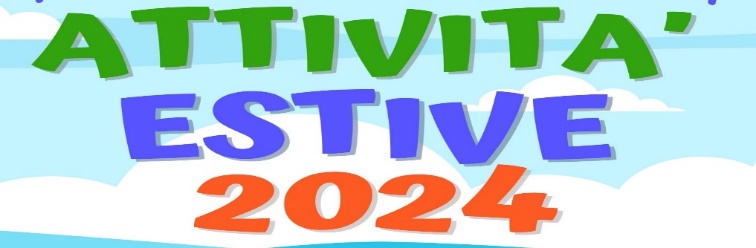 All’Ufficio Servizi Sociali del Comune di Olzai